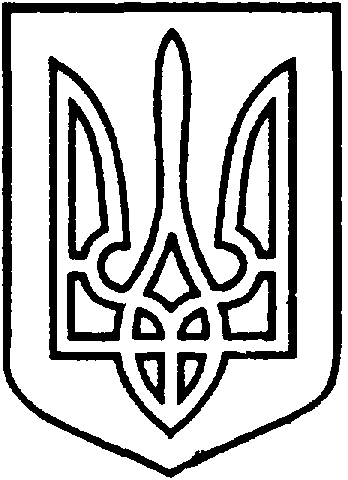 СЄВЄРОДОНЕЦЬКА МІСЬКА ВІЙСЬКОВО-ЦИВІЛЬНА АДМІНІСТРАЦІЯ  СЄВЄРОДОНЕЦЬКОГО РАЙОНУ  ЛУГАНСЬКОЇ  ОБЛАСТІРОЗПОРЯДЖЕННЯкерівника Сєвєродонецької міської  військово-цивільної адміністрації31 грудня 2021                                                                                   № 2771Про погодження розміщеннязасобу пересувної мережіФОП  Зезюліну Д.за адресою: м. Сєвєродонецьк,вул. Гагаріна, р-н буд. 20      Керуючись ч. 3 статті 6 Закону України «Про військово-цивільні адміністрації», розпорядженням керівника ВЦА м. Сєвєродонецьк від 07.12.2020 № 1162 «Про затвердження  Порядку розміщення засобів пересувної   дрібнороздрібної торговельної мережі та пересувних об’єктів  з надання послуг на території м. Сєвєродонецька» (у новій редакції), розпорядженням  керівника  ВЦА м. Сєвєродонецьк від 10.12.2020 № 1182 «Про затвердження Схеми розміщення засобів пересувної мережі  (зі змінами та доповненнями)», беручи до уваги звернення фізичної особи - підприємця Зезюліна Дениса Ігоровича від 26.11.2021 № 1467/2021, /конфіденційна інформація/ про  розміщення  засобу пересувної мережі  (кав’ярні)  1 місце за адресою: м. Сєвєродонецьк, вул. Гагаріна, р-н буд. 20, враховуючи протокол Комісії з розгляду питань розміщення засобів  пересувної  мережі  на  території  міста  Сєвєродонецька  від  14.12.2021  № 18, на підставі:/конфіденційна інформація/,зобовʼязую:Погодити фізичній особі – підприємцю Зезюліну Д. розміщення  засобу пересувної мережі (торгівля продовольчими товарами) за адресою:                    м. Сєвєродонецьк, вул. Гагаріна, р-н буд. 20 (1 місце),  строком на один рік.Встановити, погоджений з ФОП Зезюліним Д. режим роботи засобу пересувної мережі, а саме: з 7:00 до 24:00, без перерви та вихідних днів. ФОП Зезюліну Д. протягом 5 робочих днів, після отримання розпорядження керівника Сєвєродонецької міської ВЦА необхідно:     -  забезпечити розміщення на засобі пересувної мережі інформації з зазначенням прізвища, імені та по батькові продавця, відомостей про суб`єкта господарювання: найменування, адресу та номер телефону; інформацію про режим роботи; забезпечити належний зовнішньо-естетичний вигляд засобу пересувної мережі та його обладнання;     -	укласти Договір на вивіз твердих (рідких) побутових відходів (далі – Договір) із спеціалізованим підприємством, що має спеціалізований транспорт, згідно Правил благоустрою території м. Сєвєродонецька та населених пунктів, що входять до складу Сєвєродонецької міської ради;     -	надати копію укладеного договору до відділу по контролю за благоустроєм та санітарним станом міста УЖКГ Сєвєродонецької міської ВЦА.   Витяг з даного розпорядження підлягає оприлюдненню.5.	Контроль за виконанням розпорядження залишаю за собою.Керівник Сєвєродонецької міськоївійськово-цивільної адміністрації  		                   Олександр СТРЮК 